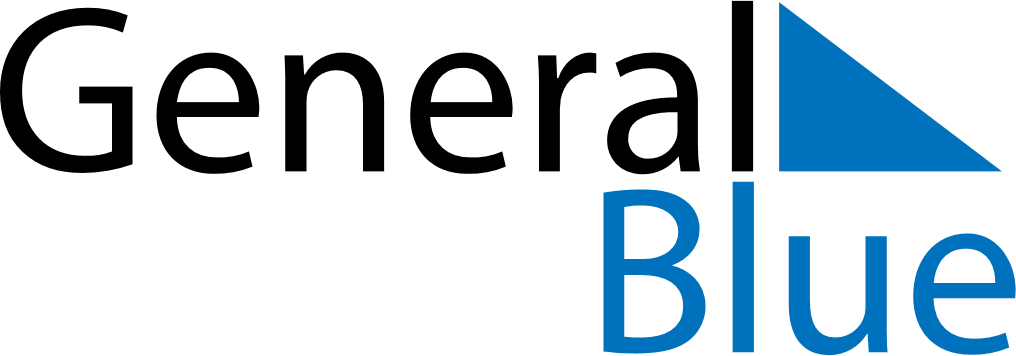 November 2024November 2024November 2024November 2024November 2024November 2024Cesis, LatviaCesis, LatviaCesis, LatviaCesis, LatviaCesis, LatviaCesis, LatviaSunday Monday Tuesday Wednesday Thursday Friday Saturday 1 2 Sunrise: 7:30 AM Sunset: 4:34 PM Daylight: 9 hours and 3 minutes. Sunrise: 7:32 AM Sunset: 4:31 PM Daylight: 8 hours and 58 minutes. 3 4 5 6 7 8 9 Sunrise: 7:35 AM Sunset: 4:29 PM Daylight: 8 hours and 54 minutes. Sunrise: 7:37 AM Sunset: 4:27 PM Daylight: 8 hours and 49 minutes. Sunrise: 7:39 AM Sunset: 4:25 PM Daylight: 8 hours and 45 minutes. Sunrise: 7:41 AM Sunset: 4:22 PM Daylight: 8 hours and 41 minutes. Sunrise: 7:44 AM Sunset: 4:20 PM Daylight: 8 hours and 36 minutes. Sunrise: 7:46 AM Sunset: 4:18 PM Daylight: 8 hours and 32 minutes. Sunrise: 7:48 AM Sunset: 4:16 PM Daylight: 8 hours and 27 minutes. 10 11 12 13 14 15 16 Sunrise: 7:50 AM Sunset: 4:14 PM Daylight: 8 hours and 23 minutes. Sunrise: 7:53 AM Sunset: 4:12 PM Daylight: 8 hours and 19 minutes. Sunrise: 7:55 AM Sunset: 4:10 PM Daylight: 8 hours and 15 minutes. Sunrise: 7:57 AM Sunset: 4:08 PM Daylight: 8 hours and 11 minutes. Sunrise: 7:59 AM Sunset: 4:06 PM Daylight: 8 hours and 6 minutes. Sunrise: 8:02 AM Sunset: 4:04 PM Daylight: 8 hours and 2 minutes. Sunrise: 8:04 AM Sunset: 4:03 PM Daylight: 7 hours and 58 minutes. 17 18 19 20 21 22 23 Sunrise: 8:06 AM Sunset: 4:01 PM Daylight: 7 hours and 54 minutes. Sunrise: 8:08 AM Sunset: 3:59 PM Daylight: 7 hours and 51 minutes. Sunrise: 8:10 AM Sunset: 3:57 PM Daylight: 7 hours and 47 minutes. Sunrise: 8:12 AM Sunset: 3:56 PM Daylight: 7 hours and 43 minutes. Sunrise: 8:14 AM Sunset: 3:54 PM Daylight: 7 hours and 39 minutes. Sunrise: 8:16 AM Sunset: 3:53 PM Daylight: 7 hours and 36 minutes. Sunrise: 8:18 AM Sunset: 3:51 PM Daylight: 7 hours and 32 minutes. 24 25 26 27 28 29 30 Sunrise: 8:20 AM Sunset: 3:50 PM Daylight: 7 hours and 29 minutes. Sunrise: 8:22 AM Sunset: 3:48 PM Daylight: 7 hours and 25 minutes. Sunrise: 8:24 AM Sunset: 3:47 PM Daylight: 7 hours and 22 minutes. Sunrise: 8:26 AM Sunset: 3:46 PM Daylight: 7 hours and 19 minutes. Sunrise: 8:28 AM Sunset: 3:44 PM Daylight: 7 hours and 16 minutes. Sunrise: 8:30 AM Sunset: 3:43 PM Daylight: 7 hours and 13 minutes. Sunrise: 8:32 AM Sunset: 3:42 PM Daylight: 7 hours and 10 minutes. 